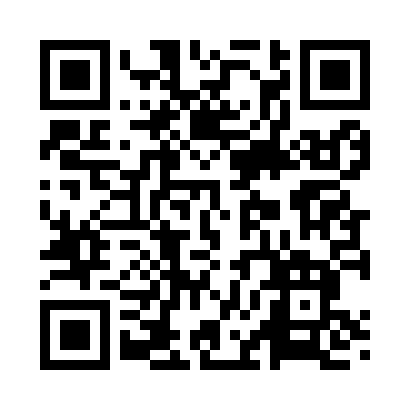 Prayer times for Huot, Minnesota, USAMon 1 Jul 2024 - Wed 31 Jul 2024High Latitude Method: Angle Based RulePrayer Calculation Method: Islamic Society of North AmericaAsar Calculation Method: ShafiPrayer times provided by https://www.salahtimes.comDateDayFajrSunriseDhuhrAsrMaghribIsha1Mon3:305:311:305:449:2811:292Tue3:315:321:305:449:2811:293Wed3:315:331:305:449:2711:294Thu3:325:331:305:449:2711:295Fri3:325:341:305:449:2611:286Sat3:335:351:315:449:2611:287Sun3:335:361:315:449:2611:288Mon3:345:371:315:449:2511:289Tue3:345:371:315:449:2411:2810Wed3:355:381:315:449:2411:2711Thu3:355:391:315:449:2311:2712Fri3:365:401:315:449:2211:2713Sat3:365:411:325:449:2211:2614Sun3:385:421:325:439:2111:2415Mon3:405:431:325:439:2011:2316Tue3:425:441:325:439:1911:2117Wed3:445:451:325:439:1811:1918Thu3:465:461:325:429:1711:1719Fri3:485:471:325:429:1611:1620Sat3:505:491:325:429:1511:1421Sun3:525:501:325:429:1411:1222Mon3:545:511:325:419:1311:1023Tue3:565:521:325:419:1211:0824Wed3:585:531:325:409:1111:0625Thu4:005:541:325:409:0911:0426Fri4:025:561:325:409:0811:0227Sat4:045:571:325:399:0711:0028Sun4:065:581:325:399:0610:5829Mon4:085:591:325:389:0410:5530Tue4:106:011:325:389:0310:5331Wed4:126:021:325:379:0210:51